Управление  Пенсионного фонда РФ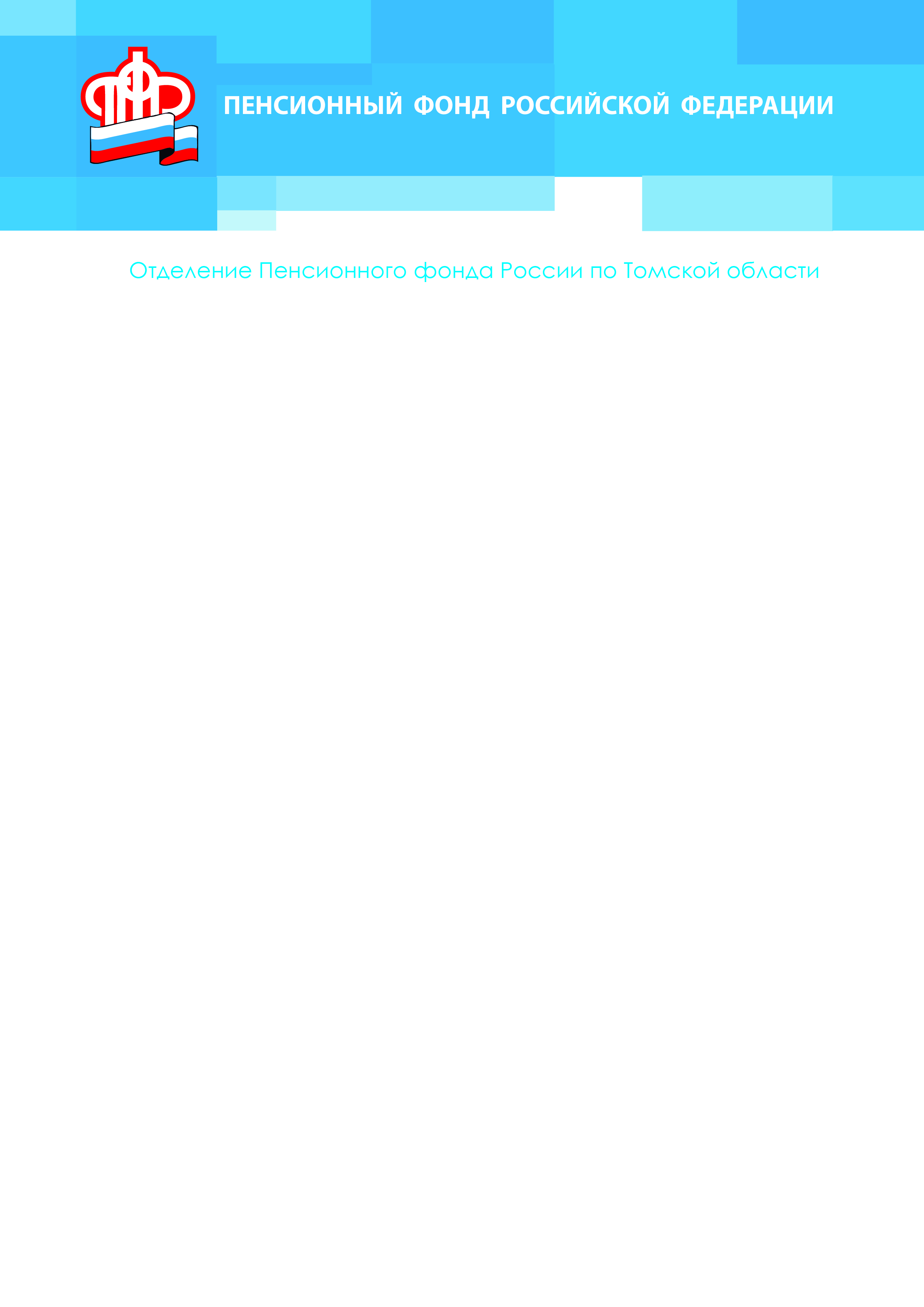 в Асиновском районе Томской области (межрайонное)Заявление ПФР: деньги есть, пенсии будут16 ноября 2017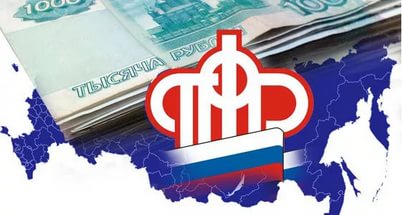 В Пенсионном фонде России с недоумением восприняли слова главы Центра стратегических разработок Алексея Кудрина о том, что в стране не осталось денег для выплаты пенсий.Пенсионный фонд заверяет всех пенсионеров и получателей социальных пособий, что все выплаты, которые осуществляет ПФР, будут производиться в срок и в полном объеме, а все виды пенсий будут ежегодно увеличиваться, как и большинство видов социальных выплат. Все расходы по социальным и пенсионным обязательствам финансово обеспечены. Бюджет ПФР сбалансирован.В настоящее время в Государственной Думе РФ на рассмотрении находится проект бюджета ПФР на 2018 год и на плановый период 2019 и 2020 гг., в соответствии с которым пенсионные выплаты в 2018 году вырастут на 279 млрд рублей и составят 7,15 трлн рублей, расходы на социальные выплаты вырастут на 11,8 млрд рублей и составят 981 млрд рублей.Страховые пенсии, включая фиксированную выплату, неработающих пенсионеров с 1 января 2018 года будут увеличены на 3,7%, что выше показателя прогнозной инфляции. Среднегодовой размер страховой пенсии по старости вырастет до 14 075 рублей (161,3% к прожиточному минимуму пенсионера).Пенсии по государственному пенсионному обеспечению, в том числе социальные, с 1 апреля 2018 года будут повышены работающим и неработающим пенсионерам на 4,1%. В итоге среднегодовой размер социальной пенсии вырастет до 9 045 рублей (103,7% к прожиточному минимуму пенсионера). Средний размер социальной пенсии детей-инвалидов и инвалидов с детства первой группы составит 13 699 рублей.Как и раньше, в 2018 году в России не будет пенсионеров с ежемесячным доходом ниже прожиточного минимума пенсионера (ПМП) в регионе проживания. Всем неработающим пенсионерам будет производиться социальная доплата к пенсии до уровня ПМП.В соответствии с проектом бюджета 14,7 млрд рублей планируется направить на выплату средств пенсионных накоплений в виде накопительной пенсии, срочной и единовременной выплат.С 1 февраля 2018 года размеры ежемесячной денежной выплаты (ЕДВ), которую получают федеральные льготники, будут проиндексированы на прогнозный уровень инфляции в 2017 году – 3,2%. Пенсионный фонд направит на выплату ЕДВ 450,6 млрд рублей.____________________________________________________________________________________________УПФР в Асиновском районе  Томской области (межрайонное)Тел.: (38241) 2-12-19; E-mail: admin009@080.pfr.ru